نموذج برقية للديوان الملكي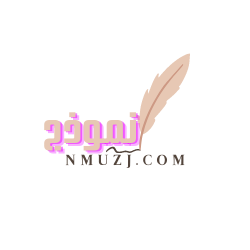 إلى خادم الحرمين الشريفين الملك سلمان، وصاحب السمو والفضل عليناتحية طيبة وبعد لسيادتكم:أرسل لكم هذه الرسالة وأنا في غاية الحاجة لتقديم مساعدتكم لي، حيث إنني رجل فقير، ليس لدى دخل ثابت، ولا أستطيع كفاية حاجة أسرتي، فكلما ضاق حالنا، قمت باستعارة المال من الآخرين، إلى أن تكاثرت ديوني ولا أستطيع سدادها.فأرجو من سيادتكم أن تعاملوني بالرأفة، وتقدموا لي المساعدة المالية لسد هذه الديون، وأتمنى من الله أن يجعلها في ميزان حسناتكم.مع خالص تقدير وتحياتي.الاسم:رقم الهاتف: …